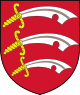 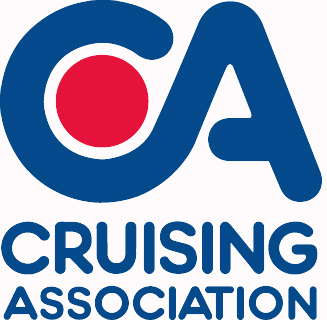 Booking FormTalk and supper at Blackwater Sailing Club 4th February 2017 Please reply to Peter Barnard, Treasurer:   peterb12360@gmail.comMenu – Please indicate names for each option. Please calculate your costs below for the eventPlease indicate which one of the following payment options you prefer:☐I have sent a cheque for £____.____ (cheque payable to: Cruising Association – Essex Section) to Essex Sec. Treasurer, Peter Barnard, Beaumont, Queen Street, Fyfield, Essex, CM5 0RY.☐I prefer using online transfer and will transfer the following amount £____.___Online transfer the bank details are as follows: Bank- NatWest, Sort Code- 60-22-06, Account No.- 96421053.Please also provide the following details:Last booking date Tues 31st January 2017COURSENameName NameNameNameMain CourseMain CourseMain CourseMain CourseMain CourseMain CourseCatalan beef CasseroleOr:Or:Or:Or:Or:Or:Spiced blackened salmonOr:Or:Or:Or:Or:Or:Stuffed chicken thighs with lemon sauceOr:Or:Or:Or:Or:Or:Nut roast (v)DessertDessertDessertDessertDessertDessertToffee PuddingOr:Or:Or:Or:Or:Or:Apple frangipani tartMember(s) of the C.A. or BSCNumbers for meal and talk@ £13.00 each……Numbers for talk only @ £3.00 each……..Total Cost:£________Non-member(s) of the C.A. or BSCNumbers for meal and talk@ £15.00 each……Numbers for talk only @ £5.00 each……..Total Cost:£________Name:Phone:Phone:E-mail:E-mail: